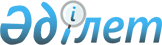 Об организации оплачиваемых общественных работ в районе
					
			Утративший силу
			
			
		
					Постановление акимата Иртышского района Павлодарской области от 28 января 2009 года N 40/1. Зарегистрировано Управлением юстиции Иртышского района Павлодарской области 13 марта 2009 года за N 83. Утратило силу постановлением акимата Иртышского района Павлодарской области от 22 февраля 2010 года N 53/1      Сноска. Утратило силу постановлением акимата Иртышского района Павлодарской области от 22 февраля 2010 года N 53/1.

      В соответствии с подпунктами 13), 14) пункта 1 статьи 31 Закона Республики Казахстан "О местном государственном управлении в Республике Казахстан", статьи 20 Закона Республики Казахстан "О занятости населения", "Правил организации и финансирования общественных работ", утвержденных постановлением Правительства Республики Казахстан 19 июня 2001 года N 836, и в целях совершенствования организации оплачиваемых общественных работ, акимат района ПОСТАНОВЛЯЕТ:



      1. Утвердить:

      1) перечень предприятий и организаций, спрос и предложение, источники финансирования согласно приложения N 1;

      2) перечень видов оплачиваемых общественных работ согласно приложению N 2.



      2. Финансирование оплачиваемых общественных работ производить из средств районного бюджета. Оплату труда безработных, занятых на оплачиваемых общественных работах установить в размере не менее минимальной заработной платы.



      3. Акимам сел и сельских округов:

      1) обеспечить организацию и выполнение общественных работ на основании договора заключенного с ГУ "Отдел занятости и социальных программ Иртышского района, путем выдачи нарядов на объем выполняемых работ и осуществления каждодневного контроля за исполнением;

      2) совместно с ГУ "Отдел занятости и социальных программ" определять объемы выполняемых работ согласно приложениям 1 и 2, для выполнения первоочередных задач по улучшению санитарно – экологической обстановки, содержанию населенных пунктов и решения других социальных проблем, не подкрепленных бюджетными средствами.



      4. Настоящее постановление вводится в действие по истечении 10 календарных дней после дня его первого официального опубликования и распространяется на правоотношения, возникшие с 1 января 2009 года



      5. Признать утратившим силу постановление акимата района от 23 января 2008 года N 7/1 "Об организации оплачиваемых общественных работ в районе" (зарегистрировано в реестре государственной регистрации нормативных правовых актов за N 12-7-61).



      6. Контроль за исполнением данного постановления возложить на заместителя акима района Тлеуову А.Т.      Аким района                                В.Левченко

Приложение 1

к постановлению акимата района

от 28 января 2009 года N 40/1 Перечень

предприятий и организаций, спрос и предложение,

источники финансирования

Приложение 2

к постановлению акимата района

от 28 января 2009 года N 40/1 Перечень видов оплачиваемых общественных работ      1. Работы по ручной уборке территорий населенных пунктов разборка и снос ветхих строений, погрузка мусора, вырубка кустарников и окос трав на бровках и откосах автодорог, очистка от снега и снежных заносов, борьба с гололедом.

      2. Строительство и ремонт дорог, прокладка водопроводных, канализационных коммуникаций, весенние дренажные работы.

      3. Участие в строительстве, восстановлении, реконструкции и ремонте жилья, общественных зданий и объектов социально - культурного назначения.

      4. Восстановление и ремонт памятников истории и культуры.

      5. Экологическое оздоровление (озеленение и благоустройство) сельских населенных пунктов.

      6. Помощь в организации масштабных мероприятий культурного назначения (спортивных соревнований, фестивалей). Организация зимнего и летнего досуга трудящихся, заливка катков, устройство лыжных трасс, зимних городков, детских спортивных летних площадок.

      7. Помощь в проведении республиканских и региональных общественных компаний (опросов общественного мнения, участия в переписи населения, скота).

      8. Оказание помощи районному отделу обороны в проведении приписной и призывной компаниях.

      9. Оказание помощи участковым комиссиям в проведении подворных обходов.

      10. Охрана объектов общественного и социально- культурного назначения.

      11. Привлечение к работам при массовой санитарной обработке скота.

      12. Помощь в работе на пунктах искусственного осеменения животных.

      13. Помощь одиноким престарелым и инвалидам в заготовке кормов, дров, погрузке, разгрузке угля и др.

      14. Помощь в работе школьных столовых в качестве подсобных рабочих.

      15. Истопники печей в организациях социально - культурного назначения и общественных зданий.

      16. Оказание помощи в содержании культовых сооружений.

      17. Помощь в работе с архивными документами.

      18.Оказание помощи в работе по коллективному производству продукции огородничества и птицеводства в центрах трудовой реабилитации безработных не имеющих личного подворья через акима с. Иртышск.

      Примечание: все виды работ носят временный характер, представляется возможность временного трудоустройства лицам, не имеющим специального образования.
					© 2012. РГП на ПХВ «Институт законодательства и правовой информации Республики Казахстан» Министерства юстиции Республики Казахстан
				N п/пНаименование

предприятий и

организаций и

учрежденийСпрос

(заявленная

потребность

(чел)Предложение

на (утвер-

ждено)

(чел)Источники

финан-

сирования1ГУ "Аппарат акима с.Голубовка"22Районный бюджет2ГУ "Аппарат акима Агашорынского сельского округа"55Районный бюджет3ГУ "Аппарат акима с. Амангельды"1212Районный бюджет4ГУ "Аппарат акима И.Байзаковского сельского округа2929Районный бюджет5ГУ "Аппарат акима с. Косколь"99Районный бюджет6ГУ "Аппарат акима Каракудукского сельского округа"2121Районный бюджет7ГУ "Аппарат акима Кызылжарского сельского округа"3333Районный бюджет8ГУ "Аппарат акима Косагашского сельского округа"1111Районный бюджет9ГУ "Аппарат акима Кызылкакского сельского округа"33Районный бюджет10ГУ "Аппарат акима с. Ленино"88Районный бюджет11ГУ "Аппарат акима Луговского сельского округа"1717Районный бюджет12ГУ "Аппарат акима с. Майконыр"1212Районный бюджет13ГУ "Аппарат акима с. Панфилово"2424Районный бюджет14ГУ "Аппарат акима Селетинского сельского округа"2626Районный бюджет15ГУ "Аппарат акима Северного сельского округа"2020Районный бюджет16ГУ "Аппарат акима с. Тохта"66Районный бюджет17ГУ "Аппарат акима Узынсуского сельского округа"33Районный бюджет18с. Иртышск182182Районный бюджет19НПО "Совет ветеранов войны и труда Иртыского района"33Районный бюджет20ГУ "Отдел по делам обороны Иртышского района"44Районный бюджетИтого430430Районный бюджет